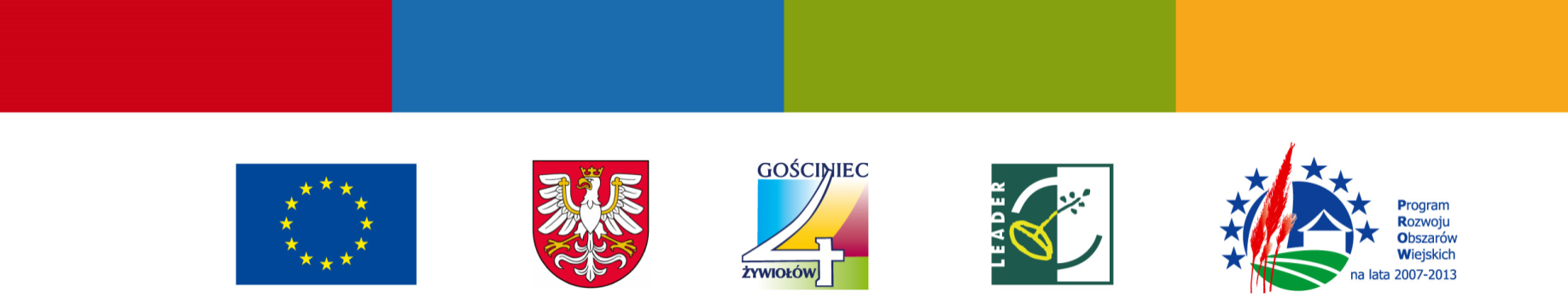 LGD „Gościniec 4 żywiołów”Nabór VI/2012LISTA RANKINGOWA operacji złożonych w ramach naboru o przyznanie pomocy na operacje w ramach działania „Wdrażanie lokalnych strategii rozwoju” objętego PROW 2007 – 2013 z udziałem środków Europejskiego Funduszu Rolnego na Rzecz Rozwoju Obszarów Wiejskich z zakresu „Odnowa i rozwój wsi” wdrażanych za pośrednictwem LGD „Gościniec 4 żywiołów”.LISTA OPERACJI ZGODNYCH Z LOKALNĄ STRATEGIĄ ROZWOJU GOŚCINIEC 4 ZYWIOŁÓW WEDŁUG LICZBY UZYSKANYCH PUNKTÓW W RAMACH OCENY WEDŁUG LOKALNYCH KRYTERIÓW WYBORU DLA DZIAŁANIA „ODNOWA I ROZWÓJ WSI”, KTÓRE ZOSTAŁY WYBRANE DO DOFINANSOWANIA W RAMACH LSR I MIESZCZĄ SIĘ W LIMICIE ŚRODKÓW (kwota dofinansowania 528 562,00 zł)II. LISTA OPERACJI ZGODNYCH Z LOKALNĄ STRATEGIĄ ROZWOJU GOŚCINIEC 4 ŻYWIOŁÓW WEDŁUG LICZBY UZYSKANYCH PUNKTÓW W RAMACH OCENY WEDŁUG LOKALNYCH KRYTERIÓW WYBORU DLA DZIAŁANIA „ODNOWA I ROZWÓJ WSI”, KTÓRE NIE ZOSTAŁY WYBRANE DO DOFINANSOWANIA W RAMACH LSR,  NIE MIESZCZĄ  SIĘ W LIMICIE ŚRODKÓWIII. LISTA OPERACJI NIEZGODNYCH Z LOKALNĄ STRATEGIĄ ROZWOJU GOSCINIEC 4 ŻYWIOŁÓW I  NIEWYBRANYCH DLA DZIAŁANIA „ODNOWA I ROZWÓJ WSI”            - nie dotyczyIV. LISTA OPERACJI, KTÓRE NIE WPŁYNĘŁY W TERMINIE- nie dotyczyV. LISTA OPERACJI, W KTÓRYCH NIE WSKAZANO ADRESU WNIOSKODAWCY I NIE MA MOŻNOŚCI USTALENIA TEGO ADRESU- nie dotyczy VI.LISTA OPERACJI KTÓRYCH ZAKRES TEMATYCZNY NIE JEST ZGODNY Z WSKAZANYM TEMATYCZNYM ZAKRESEM OPERACJI. - nie Wszystkie wnioski zostały złożone w terminie i miejscu wskazanym w informacji o naborze wniosków o przyznanie pomocy. Lanckorona, 2.02.2013 r.Lp.Nazwa i adres beneficjentaTytuł projektu/ operacjiLokalizacja operacjiNr wnioskuUzyskane punktyWnioskowana kwota pomocy1Gmina Kalwaria Zebrzydowska, ul. Mickiewicza 7, 34-130 Kalwaria Zebrzydowska REGON 000525547 NIP 5511158182, Nr identyfikacyjny: 063253214Budowa placu rekreacyjnego przy ulicy JagiellońskiejMałopolskie, wadowicki, Kalwaria Zebrzydowska, Kalwaria Zebrzydowska 34-130 Kalwaria Zebrzydowska, nr działki: 1244/4, obręb; Kalwaria Zebrzydowska – 5, gmina miejsko-wiejska, z wyłączeniem miast liczących powyżej 5000 mieszkańców,OW/39/VI/201216234 227,002Gmina Mucharz, 34-106 Mucharz 226, REGON 000543315 NIP 5511004467
Nr identyfikacyjny 062549391Oświetlenie drogi gminnej Mucharz Zapotocze, pełniącej rolę ścieżki spacerowej i edukacyjnej.Małopolska, Wadowice, Mucharz, Mucharz 34-106 Mucharz, obręb ewidencyjny: Gmina Mucharz, m. Mucharz nr 121805_2.0003, nr działek: 108/6, 108/8, 108/9, 108/11, 108/12, 108/13, 112/3, 112/4, 113/1, 113/2, 113/5, 114/7, 114/9, 93/173, 93/118, 898/16, 898/8, 898/12, 898/18, 899/17, 899/14, 1149, 901/9, 901/10, 901/11, 901/12, 901/13, 917/17, 916/1, 916/3, 93/120, 93/1844, 93/185, 1112/2, 126/5, 93/174, 98/12, 93/153, 93/151, 93/129,  93/127, 1265, 98/13, 1084, 107/14, 107/10, 107/6, 1083/1, gmina wiejskaOW/19/VI/20121446 206,003Parafia Rzymskokatolicka p.w. Św. JoachimaSkawinki 21434-143 LanckoronaREGON 040097267NIP 5512301552Nr identyfikacyjny 063254667Wymiana dachu zabytkowego Kościoła p. w. Joachima z XVI w.Małopolska, wadowicki, Lanckorona, Skawinki 34-143 Lanckorona, gmina wiejskaOW/42/VI/201213191 763,00                       472196,00zł.                       472196,00zł.Lp.Nazwa i adres beneficjentaTytuł projektu/ operacjiLokalizacja operacjiNr wnioskuUzyskane punktyWnioskowana kwota pomocy4Gmina Stryszów, 34-146 Stryszów 149, REGON 000549016, NIP 5511690907, 
Nr identyfikacyjny: 062735416Zagospodarowanie terenu przy budynku Ośrodka Edukacji na rzecz rozwoju przedsiębiorczości i produktu lokalnego w ZakrzowieMałopolskie, wadowicki, Stryszów, Zakrzów 34-145 Stronie, działki nr 1881/5, 1881/9, 3703 Zakrzów obręb nr 0006, gmina wiejskaOW/13/VI/201212115 354,004Gmina Mucharz, 34-106 Mucharz 226 REGON 000543315 NIP 5511004467
Nr identyfikacyjny 062549391Budowa parkingu oraz elementów małej architektury przy boisku sportowym w SkawcachMałopolska, Wadowice, Mucharz, Mucharz 34-106 Mucharz, 852/1, 890/1, 890/24, 890/23, 890/4, 891/3, 987/1 nr obr. Ewid. 121805_2 Gm. Mucharz, 0004 SkawceOW/18/VI/201212130 062,005Gmina Lanckoronaul. Krakowska 47334-143 LanckoronaREGON 000540506NIP 5511158242Nr identyfikacyjny 062706292Budynek zaplecza boiska sportowego w Lanckoronie wraz z instalacjami przyłączeniowymi  - roboty wykończenioweMałopolskie, wadowicki, Lanckorona, Lanckorona 34-143 Lanckorona, 473/4; 473/5; 473/6, gmina wiejskaOW/5/VI/201211227 248,005Parafia Rzymskokatolicka pw. Jana KantegoStryszów 28834-146 StryszówREGON 040096492NIP 5512163653Nr identyfikacyjny 062949082Świetlica środowiskowa przy Parafii Rzymskokatolickiej pw. Św. Jana Kantego – remont i rozbudowa etap IIMałopolskie, wadowicki, Stryszów, Stryszów 34-146 Stryszów, 362, 361/2, 6537,288, gmina wiejska,OW/14/VI/201211182 702,536Gmina Kalwaria Zebrzydowska, ul. Mickiewicza 7 34-130 Kalwaria Zebrzydowska REGON 000525547 NIP 5511158182 Nr identyfikacyjny: 063253214Rozbudowa istniejącej świetlicy o zaplecze  kuchenne, zmiana sposobu użytkowania istniejącej kuchni z przeznaczeniem na powiększenie sali świetlicy.Małopolskie, wadowicki, Kalwaria Zebrzydowska, Kalwaria Zebrzydowska 34-130 Kalwaria Zebrzydowska, nr działki: 1244/4, obręb; Kalwaria Zebrzydowska – 5, gmina miejsko-wiejska, z wyłączeniem miast liczących powyżej 5000 mieszkańców,OW/38/VI/201210388 546,001 043 912,53.1 043 912,53.